Акция «Окна Победы»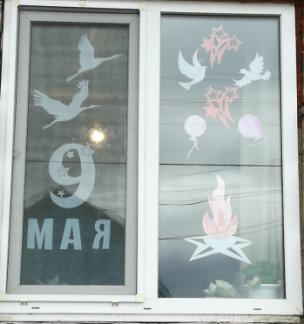 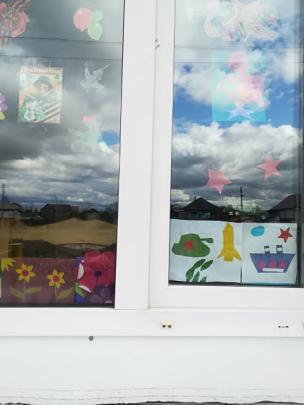 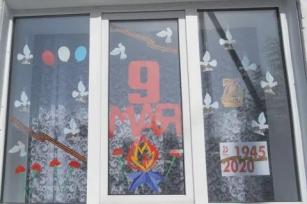 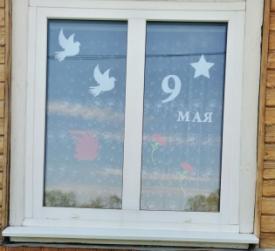 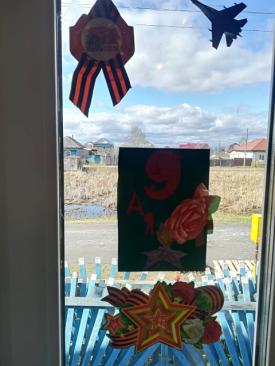 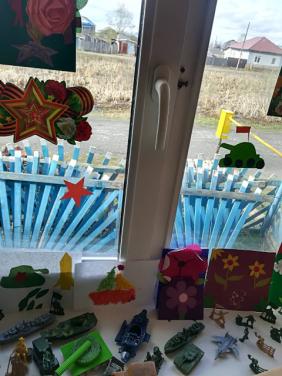 Великой Победе посвящается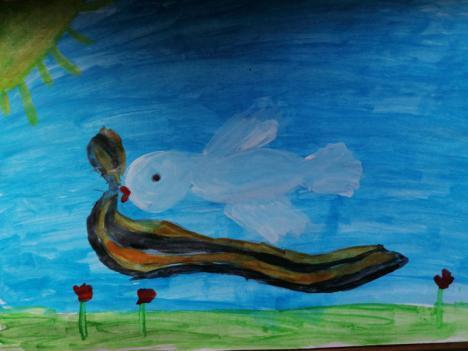 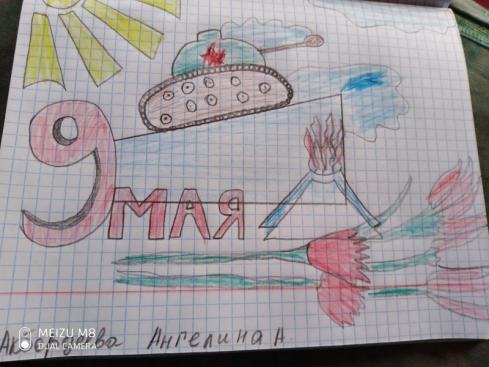 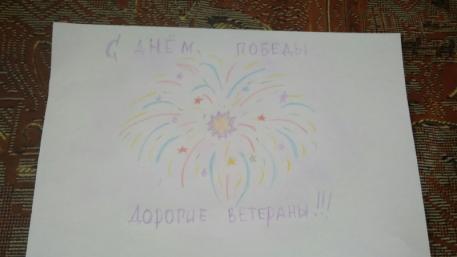 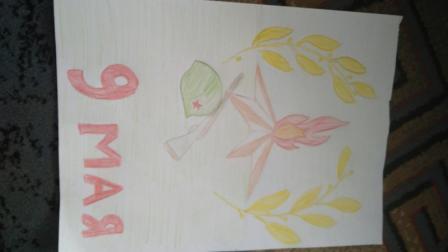 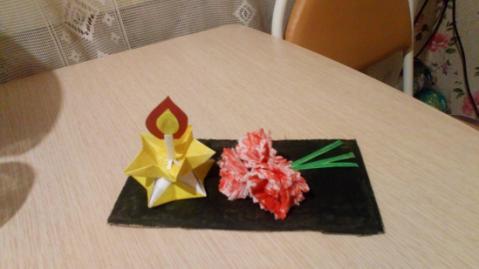 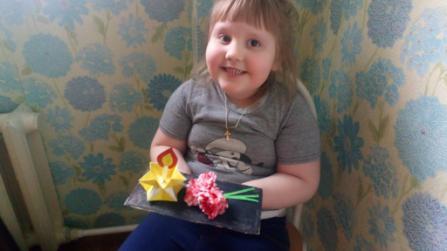 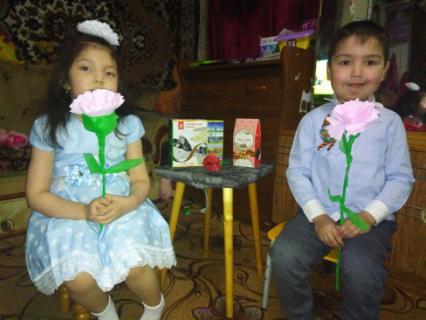 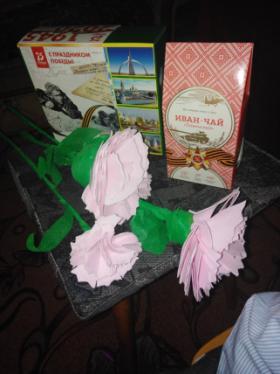 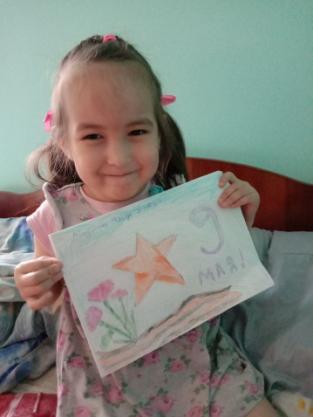 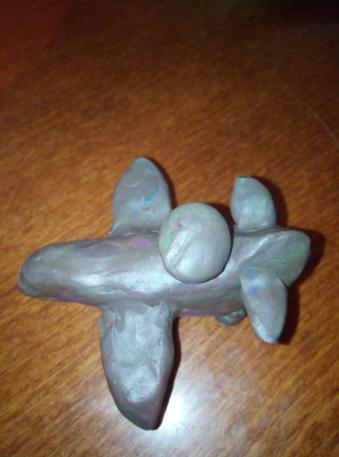 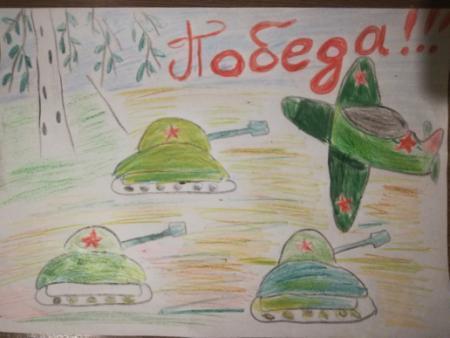 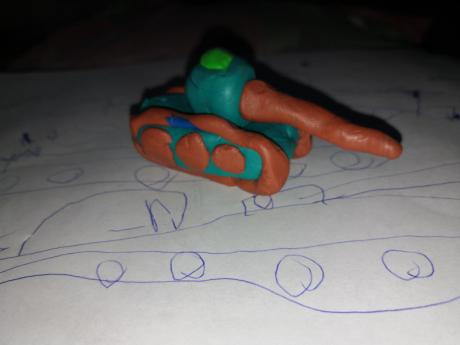 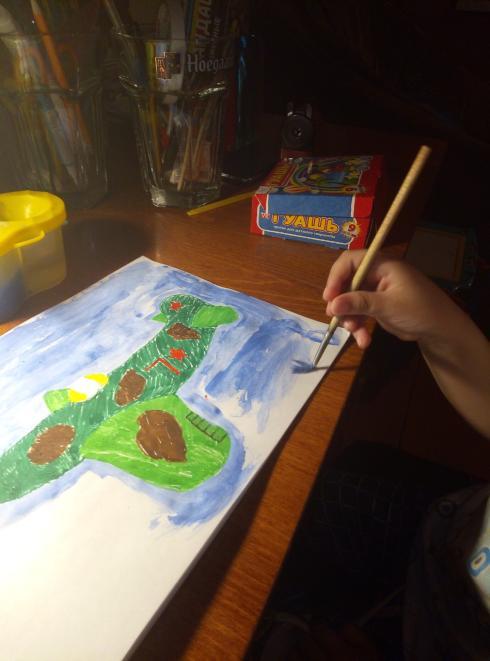 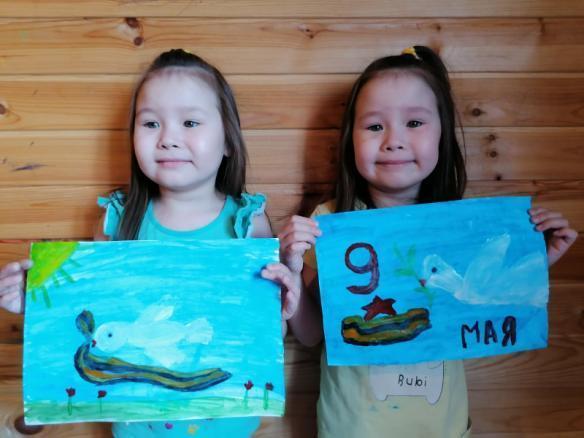 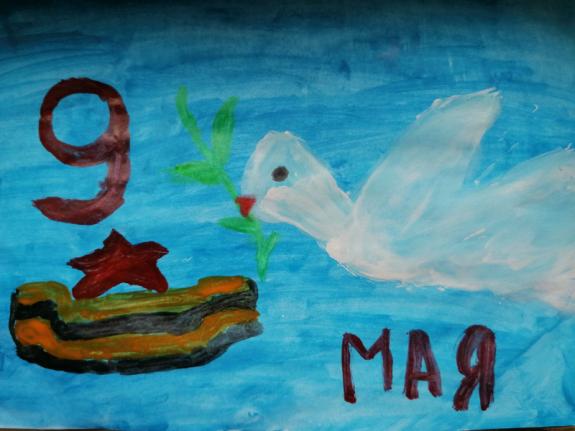 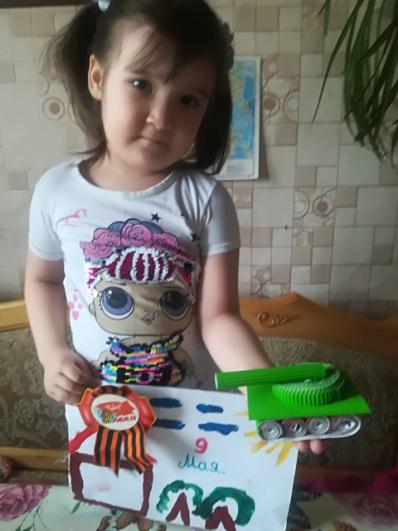 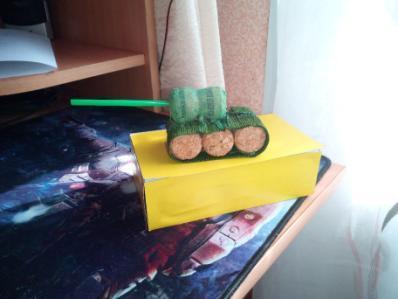 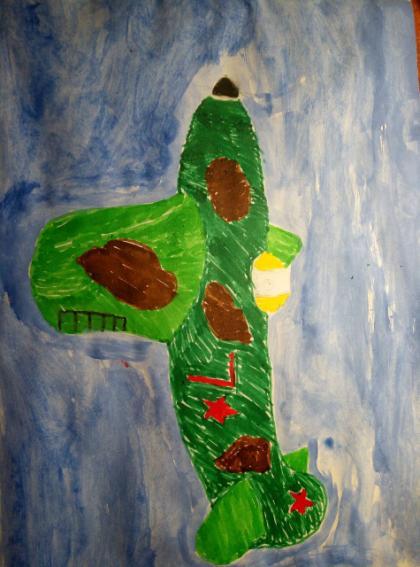 Помним и гордимся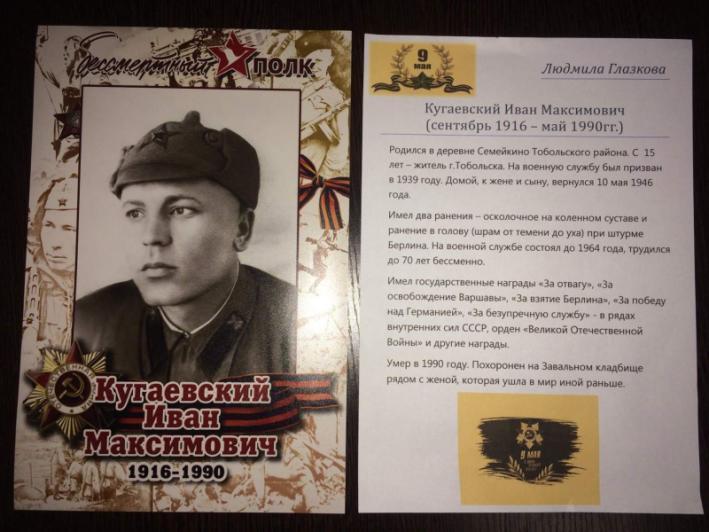 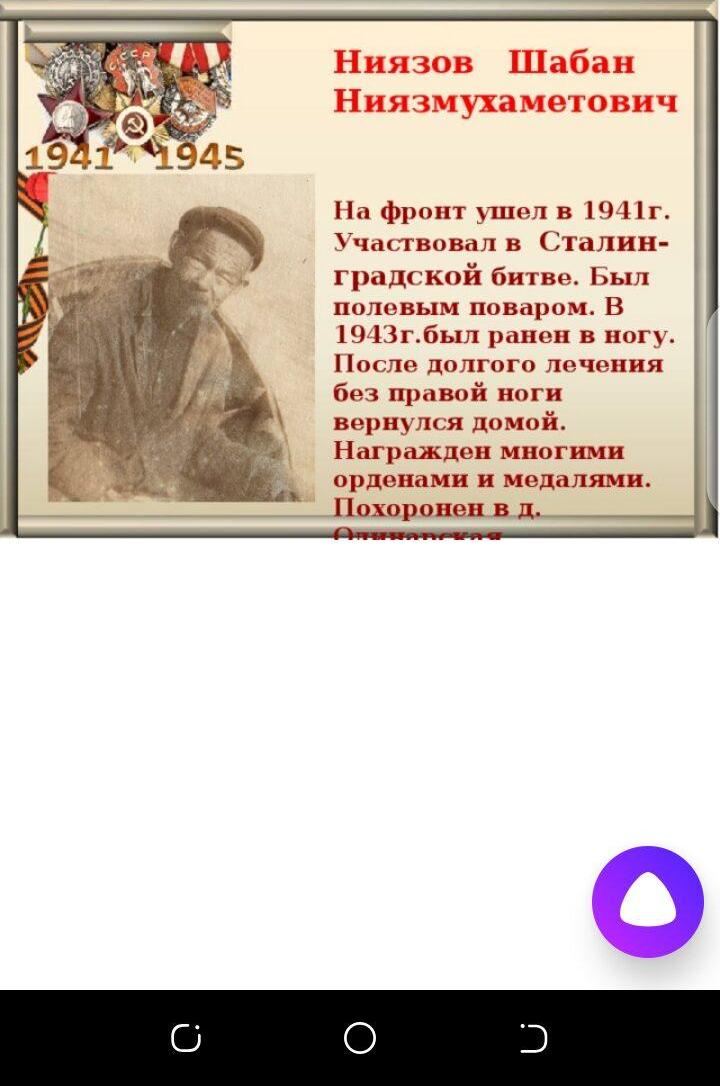 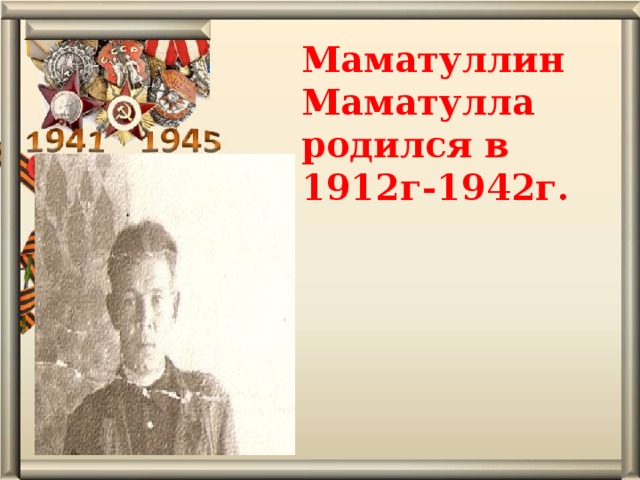 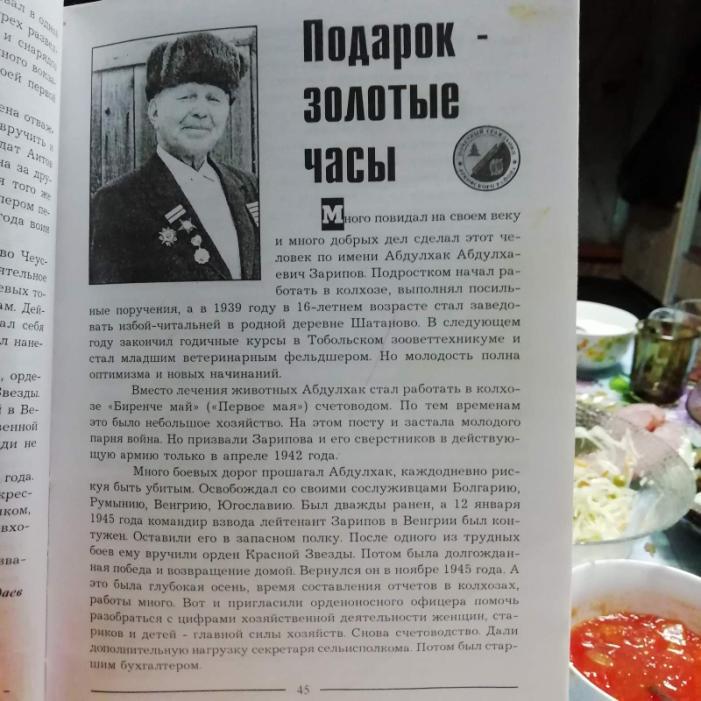 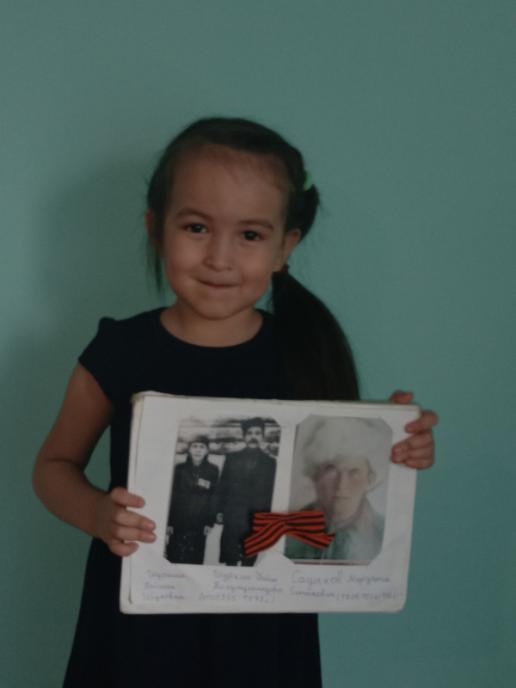 Дети и внуки Победы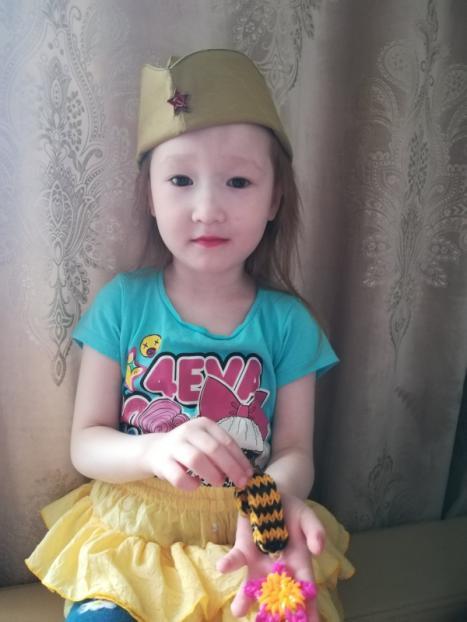 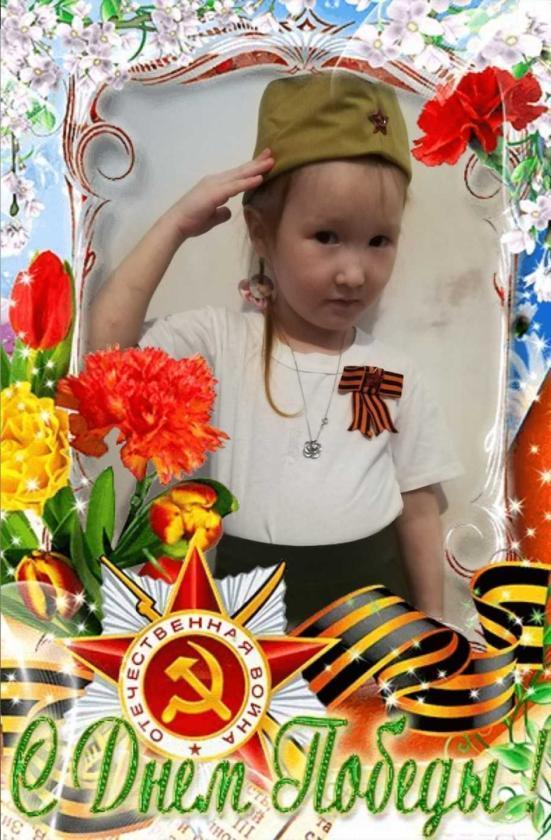 